Publicado en Barcelona el 29/11/2017 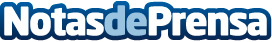 El sector MICE gallego prevé facturar en 2018 unos 70 millones de euros y superar los 1.000 eventosLa directora general de Turismo de la Xunta de Galicia, Nava Castro, presidió el acto al que acudieron unos 150 agentes internacionales. OPC Galicia, la Asociación de Palacios de Congresos de Galicia, HOSPECO, ASEHOPO y Galicia Destino Golf se unen en la promoción de la Comunidad como destino turístico de congresos. Galicia cuenta con 61.616 plazas hoteleras, 13 palacios de congresos y recintos feriales, 84 museos y 14 conexiones internacionales (22 en verano)Datos de contacto:Manuel Murillo Rosado607984623Nota de prensa publicada en: https://www.notasdeprensa.es/el-sector-mice-gallego-preve-facturar-en-2018 Categorias: Cataluña Galicia Turismo http://www.notasdeprensa.es